Об утверждении порядка организации газоснабжения населения Ейскоукрепленского сельского поселения Щербиновского районаВ соответствии с Федеральным законом от 6 октября 2003 года № 131-ФЗ «Об общих принципах организации местного самоуправления в Российской Федерации», Федерального закона от 31 марта 1999 года № 69-ФЗ «О газоснабжении в Российской Федерации», Законом Краснодарского края                     от 8 августа 2016 года № 3459-КЗ «О закреплении за сельскими поселениями Краснодарского края отдельных вопросов местного значения городских поселений», руководствуясь Уставом Ейскоукрепленского сельского поселения Щербиновского района, п о с т а н о в л я ю:1.Утвердить порядок организации газоснабжения населения Ейскоукрепленского сельского поселения Щербиновского района, согласно приложению.2. Разместить настоящее постановление на официальном сайте администрации Ейскоукрепленского сельского поселения Щербиновского района.3. Официально опубликовать настоящее постановление в периодическом печатном издании «Информационный бюллетень администрации Ейскоукрепленского сельского поселения Щербиновского района».4. Контроль за выполнением настоящего постановления оставляю за со-бой.5. Постановление вступает в силу на следующий день после его официального опубликованияИсполняющий полномочия главыЕйскоукрепленского сельского поселения Щербиновского района                                                                          Е.В. АнченкоПРИЛОЖЕНИЕУТВЕРЖДЕНОпостановлением администрацииЕйскоукрепленского сельскогопоселения Щербиновского районаот 20.10.2021 г. № 70ПОРЯДОКорганизации газоснабжения населения Ейскоукрепленского сельского поселения Щербиновского района1. Настоящий Порядок организации газоснабжения населения Ейскоукрепленского сельского поселения Щербиновского района (далее – Порядок), разработан в соответствии с Бюджетным кодексом Российской Федерации, Федеральным законом от 6 октября 2003 года № 131-ФЗ «Об общих принципах организации местного самоуправления в Российской Федерации, Федеральным законом от 31 марта 1999 года № 69-ФЗ «О газоснабжении в Российской федерации» (далее - Федеральный закон                            № 69-ФЗ), Постановлением Правительства РФ от 10 сентября 2016 года № 903 «О порядке разработки и реализации межрегиональных и региональных программ газификации жилищно-коммунального хозяйства, промышленных и иных организаций» (далее – постановление Правительства РФ № 903), Уставом Ейскоукрепленского сельского поселения Щербиновского района и в целях организации газоснабжения населения Ейскоукрепленского сельского поселения Щербиновского района.2. На основании статьи 8.1 Федерального закона № 69-ФЗ, статьи 38 Устава Ейскоукрепленского сельского поселения Щербиновского района к полномочиям администрации Ейскоукрепленского сельского поселения Щербиновского района относятся:- подготовка населения к использованию газа в соответствии с межрегиональными и региональными программами газификации жилищно-коммунального хозяйства, промышленных и иных организаций (далее - подготовка населения к использованию газа);- согласование схем расположения объектов газоснабжения, используемых для обеспечения населения газом (далее – схем расположения объектов газоснабжения).3. Администрация Ейскоукрепленского сельского поселения Щербиновского района осуществляет полномочия, указанные в пункте 2 настоящего порядка, за счёт средств бюджета Ейскоукрепленского сельского поселения Щербиновского района (в пределах средств, предусмотренных бюджетом Ейскоукрепленского сельского поселения на соответствующий финансовый год). 4. В соответствии с постановлением Правительства РФ № 903 к мероприятиям по подготовке населения к использованию газа относятся, в том числе информирование населения о сроках, порядке, об условиях подключения к газораспределительным сетям, о прогнозируемой стоимости газа, расчёте максимальной потребности населенного пункта в газе, выделении в установленном порядке земельных участков для размещения объектов, используемых для обеспечения населения газом.5. Информирование населения осуществляется администрацией Ейскоукрепленского сельского поселения Щербиновского района посредством размещения информации на официальном сайте администрации Ейскоукрепленского сельского поселения Щербиновского района в информационно-телекоммуникационной сети «Интернет», в средствах массовой информации или в местах, специально установленных для обнародования муниципальных правовых актов органов местного самоуправления Ейскоукрепленского сельского поселения Щербиновского района.6. Распоряжением администрации Ейскоукрепленского сельского поселения Щербиновского района назначается должностное лицо, ответственное за информирование населения.7. Мероприятия по информированию населения осуществляются на основании муниципальной программы Ейскоукрепленского сельского поселения Щербиновского района «Комплексное развитие жилищно-коммунального хозяйства, энергосбережение и повышение энергетической эффективности Ейскоукрепленского сельского поселения Щербиновского района», утвержденной постановлением администрации Ейскоукрепленского сельского поселения Щербиновского района.8. На основании постановления Правительства РФ № 903, региональные и межрегиональные программы газификации, формируемые на 5 лет и утверждаемые руководителями высших исполнительных органов государственной власти субъектов Российской Федерации, содержат, в том числе подготовленные с использованием сведений единой электронной картографической основы схемы расположения объектов газоснабжения, используемых для обеспечения населения газом, проекты которых подлежат согласованию с органами местного самоуправления.9. Согласование проектов схем расположения объектов газоснабжения, для обеспечения населения газом, осуществляется администрацией Ейскоукрепленского сельского поселения Щербиновского района в течение                    7 (семи) дней со дня их поступления в администрацию Ейскоукрепленского сельского поселения Щербиновского района в форме постановлений администрации Ейскоукрепленского сельского поселения Щербиновского района, копии которых направляются в уполномоченный исполнительный орган государственной власти субъекта Российской Федерации.10. За неисполнение, ненадлежащее исполнение настоящего Порядка, должностные лица и муниципальные служащие администрации Ейскоукрепленского сельского поселения Щербиновского района несут ответственность в соответствии с законодательством Российской Федерации.Исполняющий полномочия главыЕйскоукрепленского сельского поселения Щербиновского района                                                                          Е.В. Анченко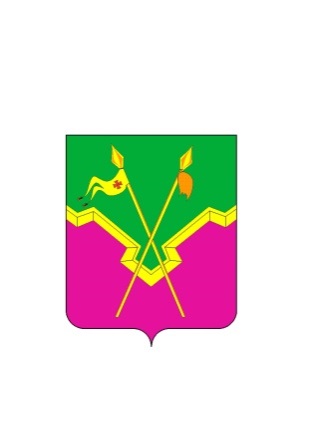 АДМИНИСТРАЦИЯЕЙСКОУКРЕПЛЕНСКОГО СЕЛЬСКОГО ПОСЕЛЕНИЯЩЕРБИНОВСКОГО РАЙОНАПОСТАНОВЛЕНИЕАДМИНИСТРАЦИЯЕЙСКОУКРЕПЛЕНСКОГО СЕЛЬСКОГО ПОСЕЛЕНИЯЩЕРБИНОВСКОГО РАЙОНАПОСТАНОВЛЕНИЕот 20.10.2021                                                 № 70село Ейское Укреплениесело Ейское Укрепление